Job Description                                                     		 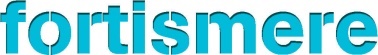 Job Title:		Head of Music and Music TechnologyGrade / Salary:	TLR 2cMain ObjectivesTo support the Co-Headteachers in implementing the School Improvement PlanTo deputise for the Director of Music in their absenceTo support the Director of Music in planning, implementing and developing the Department Development PlanTo co-ordinate the teaching of music and music technology across all Key StagesTo promote and take an active role in the extracurricular activities of the Music Department, assisting the Director of Music with the organisation of rehearsals and concertsManagement Responsibilities To support the Director of Music in the implementation of department priorities.To contribute to meetings as required and lead on areas relating to your specific areas of responsibilityTo support the effective use of the Department’s resources, including budget allocations, requisitions and records for both Music and Music Technology and to support the proper maintenance of the materials and fabric of the departmentTo help organise displays within classrooms and for parents’ evenings.To be aware of developments relevant to the areas of responsibility and the teaching of MusicTo make sure the department is represented at school meetings and that information is fed back to department members in the absence of the Director of MusicTo line manage member(s) of the department to co-ordinate and have oversight of departmental appraisalTo work with the Director Music on the annual Exam Review and action planning.CurriculumTo teach all Key Stages of music across the ability rangeTo be aware of national changes to accountability measures and examinationsTo prepare and deliver the taught curriculum in accordance with schemes of workTo lead on the development of teaching schemes, methods and resources for music and music technologyTo stimulate interest in music and music technology in the widest sense To promote the aims of the Music DepartmentExtra-CurricularIn liaison with the Director of Music co-ordinate relevant trips and shows in London for KS3, KS4 and KS5 students, linking these to the curriculum wherever possibleTo take weekly rehearsals for music ensembles in preparation for concert and tour performancesAssessmentTo differentiate the teaching, target setting and assessment of students in accordance with their abilities and / or the level of the setTo prepare and mark class work and home work for studentsTo carry out assessment and recording procedures as specified by internal and statutory requirementsTo meet the needs of students on the inclusion register in line with Code of Practice/school policy (LINC department) and individual progressionBuild Assessment for Learning (AFL) into Schemes of WorkCommunicationsTo fulfil the aims of the school and work towards maintaining its ethosTo participate in relevant directed time meetings and Parents’ EveningTo meet statutory and school policy requirementsTo cover lessons for absent colleagues when requiredResourcesTo maintain an appropriate learning environment in any assigned teaching roomTo use and develop ICT as a tool to enhance the teaching and learning To be responsible for resources used in lessons, including equipment, worksheets and text booksTo support the development of resources to enhance or supplement text books, within a team committed to sharing good practiceTo comply with Health and Safety proceduresProfessional DevelopmentTo be committed to furthering your own professional development and participating in Performance Management and in-service training as necessary to optimise your performance as a teacherAdministrationTo carry out faculty and year team routines as specified in the handbooks and mindful of the importance of teamworkTo be responsible for carrying out designated school dutiesPastoralTo participate fully in a Year team or Sixth Form year group and undertake the role of a tutor as requiredTo support students to study music beyond KS5To be concerned with the welfare of students in your careTo participate in whole-school vertical tutoring programme, as requiredTo be involved with the delivery of an enrichment programme where relevantMarch 2021Signed:  _____________________________________________  Date: